
Как осуществить переход на новый учебный год? 
Право осуществлять переход на новый учебный год по умолчанию предоставлено Администратору системы в школе. 

С 1 апреля в разделе «Школьное руководство»->«Учебный план»->«Учебный год и периоды» становится активной секция «Следующий учебный год» с кнопкой «Формирование следующего года». 

Нажимать эту кнопку можно уже в апреле. Тот факт, что в системе приступили к формированию данных будущего года, не помешает в текущем году вести электронные журналы, выставлять итоговые отметки и т.д. Все разделы системы будут доступны до того момента, пока не будет полностью завершена процедура закрытия учебного года. «Будущие» данные не отображаются в текущем учебном году и не влияют на отчёты. 

Таким образом, начиная с 1 апреля, можно будет: 
Внимание! Календарно-тематическое планирование (КТП) переносится в будущий учебный год сразу же после нажатия кнопки "Формирование следующего года". Учителя не должны изменять КТП в текущем (закрываемом) году, иначе эти изменения не попадут в новый год. 

Внимание! Перед тем как нажать кнопку «Формирование следующего года», рекомендуется просмотреть список сотрудников и убедиться, что сотрудники, которые уже не работают в школе, имеют статус "Уволенный" (См. Увольнение сотрудников). Такие сотрудники не будут скопированы в будущий учебный год. 

См. Какая информация копируется в новый учебный год? 

1. Для начала процедуры закрытия учебного года Администратору необходимо перейти в раздел «Школьное руководство»->«Учебный план»->«Учебный год и периоды» и в секции «Следующий учебный год» нажать кнопку «Формирование следующего года». 


После нажатия кнопки «Формирование следующего года» интерфейс системы будет разделен на 2 части: будущий учебный год и текущий учебный год. 
Для переключения между текущим и будущим учебным годом удобно использовать закладки с соответствующими названиями учебных годов в шапке страницы. До окончательного закрытия учебного года можно будет беспрепятственно перемещаться между годами. 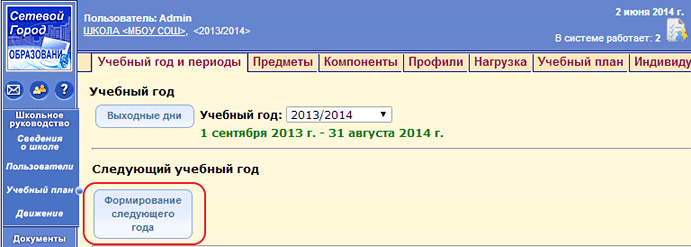 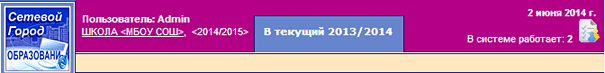 
   А если активен текущий год, то интерфейс будет выглядеть так: 
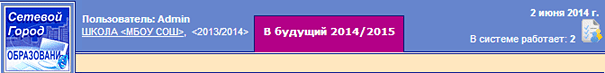 
2. После нажатия кнопки «Формирование следующего года» произойдет автоматическое перемещение в будущий учебный год, в раздел «Классы и предметы» для редактирования списка классов будущего учебного года. Классы можно удалять, добавлять, редактировать профиль и менять классного руководителя. По окончании редактирования нужно перейти в текущий учебный год (с помощью щелчка на названии текущего учебного года в шапке страницы) и создать приказы о выпуске и переводе учащихся на следующий год в разделе "Движение". 


Внимание! Перевод на следующий год, включая формирование выпускников и второгодников, нужно проводить в разделе "Движение" в текущем учебном году (см. далее пп.3-8). А летнее выбытие и летнее зачисление – переключившись в будущий учебный год (см. далее п.9). 

3. Для создания документов о переводе на следующий год нужно перейти в текущий учебный год, затем в разделе «Школьное руководство»-«Движение»-«Движение учащихся» выбрать тип документа «Перевод на следующий год». 

Указать подтип документа: 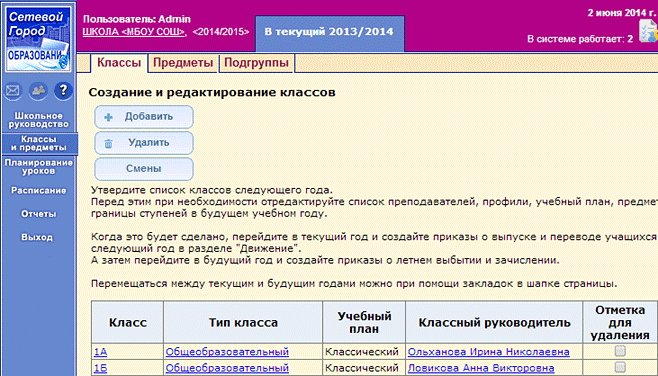 и нажать кнопку «Добавить». 


4. Далее нужно ввести номер документа, дату документа, выбрать класс и класс зачисления, нажать кнопку «Добавить». 


5. В открывшемся окне галочками отметить нужных учеников в поле «Включить в приказ» и нажать кнопку «Добавить». 


6. Один документ может содержать несколько классов, для этого можно перечислить номера или даты отдельных приказов в поле "Номер документа": 

7. Аналогичным образом перевести всех учеников, которые должны быть оформлены приказами о переводе. После чего нажать кнопку «Вернуться». 

8. По аналогичной схеме создаются документы о выпускниках, второгодниках. 

Выпускники: как правило, приказы о выпуске оформляют для учащихся 11-х (12-х) классов, но если необходимо, можно создавать документы с типом «Выпускники» также для 4-х и 9-х классов. 

Второгодники: приказы с типом «Второгодники» есть возможность создавать для учеников любых классов. 



9. Для создания документов о летнем выбытии и зачислении необходимо перейти в будущий учебный год (с помощью щелчка на названии будущего учебного года в шапке страницы), в раздел «Школьное руководство»-«Движение» и воспользоваться типами документов «Зачисление в школу» и «Выбытие из школы». 


Для документа о зачислении в конкретный класс, выберите подтип "Все зачисленные": 


Дата приказа о зачислении может быть не ранее 1 июня. Если зачисление нужно сделать более ранней датой, в поле "№ документа" введите реальную дату приказа. 

10. После того, как приказами о движении будут охвачены все ученики без исключения, в интерфейсе будущего года, в разделе «Школьное руководство»-«Учебный план»-«Учебный год и периоды», будет активна кнопка «Открыть новый год». Нажимать её необходимо в начале сентября, когда полностью завершено летнее движение. 


Внимание! Перед тем как нажать кнопку «Открыть новый год», внимательно проверьте в текущем году: 
а) документы о переводе на следующий учебный год: все учащиеся должны быть зачислены в правильные классы; 
б) документы о выпускниках и второгодниках. 
Затем переключитесь в будущий учебный год и проверьте: 
в) документы о летнем выбытии; 
г) документы о летнем зачислении. 

11. При нажатии кнопки "Открыть новый год" система выведет предупреждающее сообщение о невозможности внесения изменений в данные старого года. Если вы уверены, нажмите «ОК». 


Если не все учащиеся были переведены в новый учебный год, то система не позволит закрыть его и выведет соответствующее сообщение. Необходимо будет вернуться в текущий учебный год и дополнить документы о движении. 

См. Как найти учащихся, для которых не создан документ о переводе или выпуске? 

На этом процедура закрытия учебного года и открытия нового учебного года будет завершена. 

12. После того как окончательно открыт новый учебный год, обязательно проверьте и измените, если необходимо: 
а) профили классов и классных руководителей. 
б) очень важно! В разделе системы "Учебный план"- "Учебный год и периоды" проверьте, что во всех параллелях выбран верный тип учебного периода (например, в 1-9 кл. - четверти, в 10-11 кл. - полугодия), причём по каждому профилю. 
в) тип учебного плана для классов: "классический" или индивидуальный учебный план. 
г) проверьте границы учебных периодов и каникулы. 


Примечание. Рекомендуемые сроки создания документов о движении при переходе на новый учебный год: 
Май-июнь - создаются приказы: 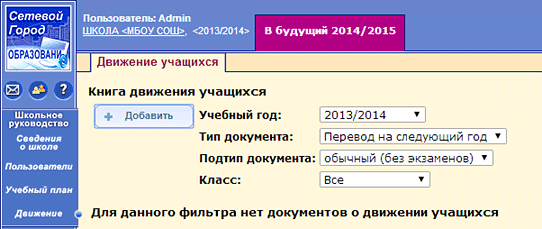 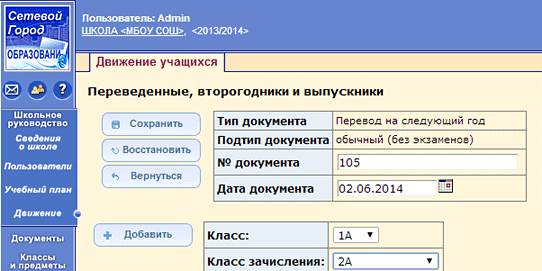 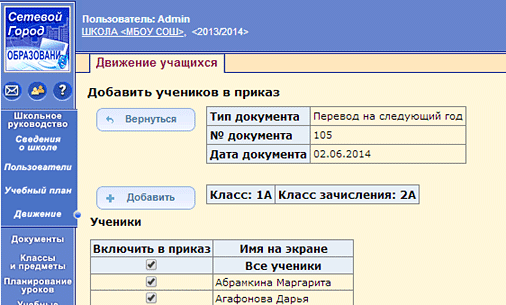 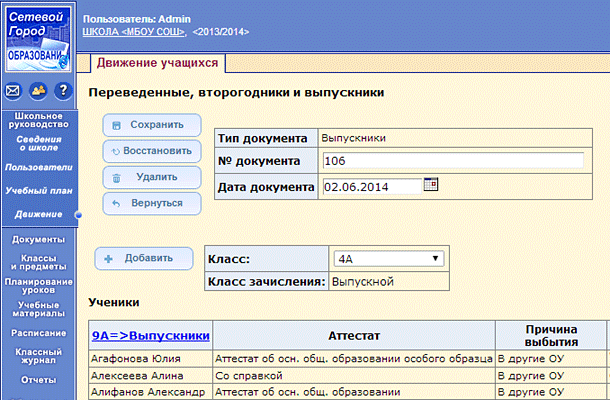 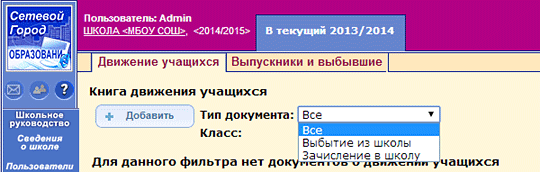 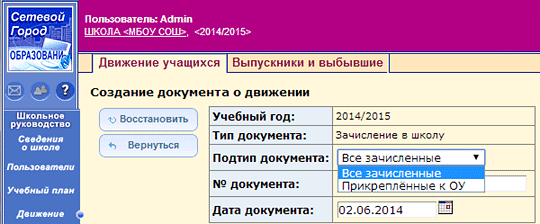 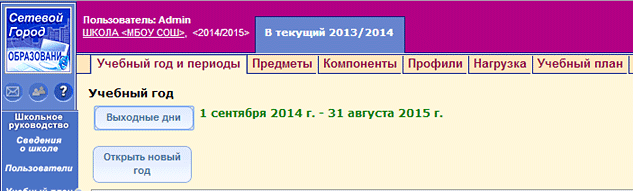 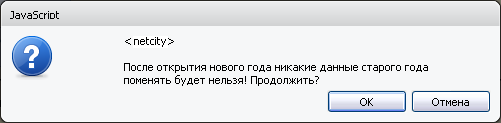 Середина-конец июня - создаются приказы: Июнь-август - создаются приказы: Далее, в первых числах сентября должны быть изданы приказы: 
Как поддерживать список сотрудников в системе в актуальном состоянии? 
Если какой-либо сотрудник уже не работает в ОУ, то можно исключить его из списка доступных преподавателей для предмета, классных руководителей и т.п. Для этого следует оформить увольнение сотрудника в системе. 

Полномочия для увольнения/приёма на работу сотрудников имеет пользователь с правом доступа «Редактировать все сведения о сотрудниках». Для любого сотрудника можно указать его текущий статус: «Работающий» или «Уволенный»: 


Кнопки «Уволить» и «Удалить» 
В сведениях о сотруднике есть две кнопки «Уволить» и «Удалить». 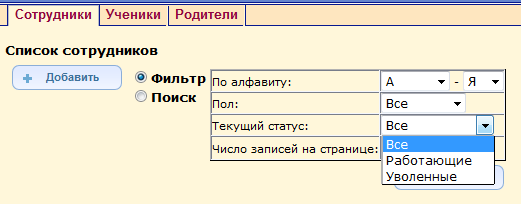 
Чтобы кнопки «Уволить» и «Удалить» были активны, у вас должны быть права доступа Редактировать все сведения о сотрудниках и Удалять пользователей из системы. 

Ограничения для уволенного сотрудника 
Для уволенного сотрудника в системе введены следующие ограничения: (Во всех перечисленных случаях есть исключение: уволенный сотрудник появится в списке, если он уже был связан с данным классом или предметом до момента увольнения). 
Приём уволенного сотрудника обратно 
Принять сотрудника на работу может только пользователь, имеющий право доступа «Редактировать все сведения о сотрудниках». Для этого нужно открыть экран «Список сотрудников», выбрать Текущий статус = «Уволенные», щёлкнуть в ФИО нужного сотрудника. 
В сведениях о выбранном сотруднике будет доступна кнопка «Принять», нажатие которой восстановит сотрудника. 

Корректировка списка сотрудников при переходе на следующий учебный год 
Чтобы список сотрудников стал корректным в следующем учебном году, нужно выполнять следующие рекомендации: 
Если нужно скорректировать список сотрудников в текущем году после нажатия кнопки «Формирование следующего года», то все изменения (увольнение, принятие на работу) необходимо проводить в новом году, при этом они отразятся и в текущем, и в новом годах.
После нажатия кнопки "Формирование следующего года" в новый учебный год будет скопирована следующая информация: 

Сообщение "Ещё не все учащиеся переведены либо выпущены" говорит о том, что не все учащиеся охвачены документами о движении. 

Необходимо в текущем (старом) учебном году в разделе "Движение" очень внимательно последовательно открыть все документы о переводе (обязательно! проверить документы с подтипом "после экзамена", "без экзамена", "прикрепленные к ОУ"), а также о выпускниках. 

Для каждого подтипа, последовательно открывайте каждый документ и нажимайте кнопку "Добавить". Если все документы созданы, будет выдано соответствующее сообщение. Если кто-то из учащихся забыт, система выдаст список учащихся, которых необходимо перевести на следующий год или выпустить. 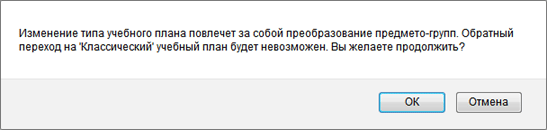 Как осуществить переход на новый учебный год? редактировать Учебный план, Профили, Нагрузки для нового учебного года;  формировать списки классов и получать отчёты о наполняемости классов для нового учебного года;  приступать к созданию расписания для нового учебного года.  Если активен будущий год, то интерфейс будет выглядеть так:  - и по щелчку на названии «В текущий 2013/2014» пользователь может вернуться в текущий учебный год.  - и по щелчку на названии «В будущий 2014/2015» пользователь может перейти в «будущий» учебный год.  для 1-8-х классов и 10-х классов: "Обычный (без экзаменов)"  для 9-х классов: "После экзаменов"  для учащихся, прикреплённых к ОУ (если такие есть): "В прикреплённые к ОУ",  о переводе учеников из 1-8-х классов и 10-х классов на следующий учебный год;  об оставлении на повторное обучение (т.е. о второгодниках – это те ученики, которые имеют академические задолженности).  о переводе учеников из 9-х в 10-е классы, либо об оставлении 9-классников на повторное обучение;  о выпуске учеников из 11-х классов.  о выбытии из школы  о зачислении в школу.  о формировании 1-х классов;  о формировании 10-х классов.  Увольнение сотрудников Кнопка «Удалить» предназначена для двух случаев:  а) если сотрудник был введён ошибочно;  б) если сотрудник работал в предыдущих учебных годах, и вам нужно удалить всю информацию о сотруднике начиная с текущего учебного года. (Информация об этом сотруднике в прошлых учебных годах останется.)  Кнопка «Уволить» предназначена для случая, когда в текущем учебном году сотрудник является классным руководителем, или преподавателем предмета, или замещает другого преподавателя в расписании. После этого сотрудник останется связанным с текущим учебным годом, но будет помечен как уволенный (см. ниже список ограничений).  Экран «Учебный план -> Предметы»: в списке преподавателей, которых можно привязать к предмету, не выводятся уволенные.  Экран «Классы и предметы -> Классы»: при назначении классного руководителя, уволенные не показываются в выпадающем списке.  Экран «Классы и предметы -> Предметы»: при назначении учителя-предметника, уволенные не показываются в выпадающем списке.  Уволенный сотрудник не может войти в систему.  Сведения об уволенном сотруднике не будут скопированы в следующий учебный год.  В старом учебном году, перед тем как нажимается кнопка «Формирование следующего года», нужно просмотреть список сотрудников и оформить увольнение для тех, кто уже не работает в школе. Уволенные сотрудники не будут скопированы в следующий год.  Если возникла необходимость удалить сотрудника уже после нажатия кнопки «Формирование следующего года», чтобы он вообще не фигурировал в новом учебном году – то нужно:  1)убедиться, что в новом учебном году он не является классным руководителем, учителем-предметником, или замещающим в расписании;  2)воспользоваться кнопкой «Удалить» (не «Уволить»!) в личной карточке такого сотрудника.  Если после этого понадобится восстановить такого удалённого сотрудника в новом году – то его можно найти в списке с текущим статусом «Уволенный» и снова принять на работу.  Какая информация копируется в новый учебный год? Учебный план, в том числе:  Профили учебного плана  Нагрузки по компонентам учебного плана  Нагрузки в таблице учебного плана (часы в неделю)  Список классов, включая тип, профиль класса и классного руководителя  Список сотрудников, включая личные карточки сотрудников  Список учебных периодов  Календарь каникул  Календарь праздников  Настройки школы  Календарно-тематическое планирование  Расписание звонков  Формы госстатотчётности ОШ-1, ОШ-2, ОШ-5, ОШ-9, 83-РИК  Как найти учащихся, для которых не создан документ о переводе или выпуске? 